CURRICULUM VITAEDr. Komal 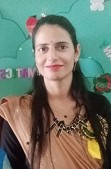 Assistant Professor (Dept. of Hindi Literature)                                                          Methodist Girls P.G. College, Roorkee,Date of Birth: 02/01/1985 Address: Roorkee, Dist. Haridwar, Pin. 247667, Uttrakhand.Email id: lallakomal5@gmail.com  Contact No. +918630380266                   .                                                                                OBJECTIVELecturer and researcher dedicated and disciplined person with more than 13th years experience of result oriented teaching skill Undergraduate and Postgraduate levels in Hindi Literature. My objective is to share my knowledge for the improvement of students and growth of the organization.EDUCATIONAL QUALIFICATIONWORK EXPERIENCELIST OF PUBLICATIONSFull research papers are published in UGC refereed and peer reviewed journals.Komal, “कवि मंझन कृत ‘मधुमालती’ में रुढियों एवं अभिप्रायों की अभिव्यक्ति”(June 2019) International Journal of Research and Analytical Reviews, Vol. 6th Issue 2nd, pp. 85-91, An International Open Access Journal, UGC Approval No:43602, ISSN: 2349-5138Komal, “कवि मंझन कृत ‘मधुमालती’ में लोक धर्म एवं विश्वास की अभिव्यक्ति” (September-Oct. 2019) International Journal of Hindi Research, Vol. 5th Issue 5nd, pp. 16-20, Peer Reviewed Journal, Refereed journal, Indexed Journal, ISSN: 2455-2232 Komal, “गुरुनानक देव का काव्य: मानवीय चेतना” (October- December 2019) International Journal Of Innovative Social Science And Humanities Research, Vol. 6th Issue 4th , Issn No. 2349-1876 Double Blind Peer Refereed Research Journal and PIF 5.46 pp. 112-115Komal, “सूफी साहित्य के माध्यम से नैतिक शिक्षा” (First Edition 2020) Chapter in Book “Role of Value Based Education in Contemporary India” Publisher Raghav Book Private Limited, Nand Gram, Ghaziabad India, ISBN No. 978-81-933981-8-0, PP. 217-222Komal, “बुक्सा जनजाति की सामाजिक एवं सांस्कृतिक स्थिति ” (First Edition 2020) Chapter in Book “Uttarakhand Ki Buksa Janjaati ka ek Samajik Adhyayan” Publisher ANU BOOKS, Shivaji Road Meerut , ISBN No. 978- 93-90115-25-9, Book Code- AB144-F21, PP. 75-79PAPERS PRESENTED IN CONFERANCE /SEMINARSKomal, “समाज और युवाओं का अंतः सम्बन्ध” National Seminar on “VISION INDIA: EMPOWERING YOUTH” March- 18-19, 2016, Organized by: Methodist Girls P.G. College, Roorkee.Komal, “लिंगभेद असमानता को समाप्त करने में महिलाओं की सहभागिता” National Seminar on “SAMAJIK SAMAVESHAN ME MAHILAAON KI BHUMIKA” Under the Auspices of  Devbhumi Vichar Mantra Uttrakhand Aur M.K.P.P.G. College, Dehradun, Tihri Hidro Development Corporation India Ltd., Rishikesh, 14 Sep.2019Komal, “मानव के मनोवैज्ञानिक उन्नयन में बौद्ध धर्म का योगदान” 21-22 Sep. 2019, National Seminar on BUDDHISM THROUGH AGES: SOUTH EAST ASIA EXPERIENCES, Jointly organized by Maulana Abul KalamAzad Institute of asian Studies, Kolkata and STD P.G. College Kadipur, Sultanpur U.P.Komal, “गुरुनानक देव का काव्य: मानवीय चेतना” International Seminar on ‘GURU NANAK DEV: JIVAN AUR MULYA’ 18-19 October 2019 Sponsored by P.G.DAV College D.U. Sandhy and Dakshina Foundation. Komal, “ बुक्सा जनजाति की सामाजिक एवं सांस्कृतिक स्थिति” 7-8 December National Seminar on “THE BUKASAS: SOCIAL STUDY of A TRIBE COMMUNITY of UTTRAKHAND Sponsored by ICSSR NEW DELHI Organised by Chaman Lal Mahavidhyalaya Landhaura, Haridwar (Uttrakhand)Komal, “सूफी साहित्य के माध्यम से नैतिक शिक्षा” 13 Dec. 2019 National Seminar on “Role of Value based Education in Contemporary India” Organised by Manyvar Kanshiram Govt. Degree College, Gaziyabad U.P.Komal,“सुन्दरता में लिपटा नारी जीवन का यथार्थ” 06 March. 2021 National Seminar on “Understanding Women Empowerment through Indian Culture, Texts and Practices” Organised by Manyvar Kanshiram Govt. Degree College, Saddique Nagar, Nandgram, Ghaziabad U.P.Dated                                                                                                                     Dr. Komal  Name of DegreeSubjectsYearDivisionUniversity/InstitutePh. D.Hindi Literature2011Topic- Premakhyanak Kavi Manjhan Krit Madhu Malti Mein LoktatwaHemwati Nandan Bahuguna Gahrwal University, UttrakhandM.A.Hindi Literature20061st  69.77%Hemwati Nandan Bahuguna Gahrwal University, UttrakhandB.A.Hindi Literature, Economics, Sanskrit20041st 64.00%Hemwati Nandan Bahuguna Gahrwal University, UttrakhandIntermediateHindi Literature, Economics, Civics, Sanskrit, Sociology20011st 60.00%Board of High School and Intermediate Education, U.P.High SchoolHindi, English, Home Science, Science 1, Civics, Social Science19992nd 54.00%Board of High School and Intermediate Education, U.P.YearDurationUniversity/InstitutePosition2013-20229th Years Teaching ExperienceMethodist Girls P.G. College, RoorkeeAssistant Prof. In Dept. of  Hindi Literature2008-201103 Years Teaching ExperienceR.P.M. P.G. College, Gurukul Narsan, UttrakhandLecturer in Hindi Dept.2006-200701 Years Teaching ExperienceS.S.D.P.C. Girls P.G. College, Roorkee, UttrakhandLecturer in Hindi Dept.